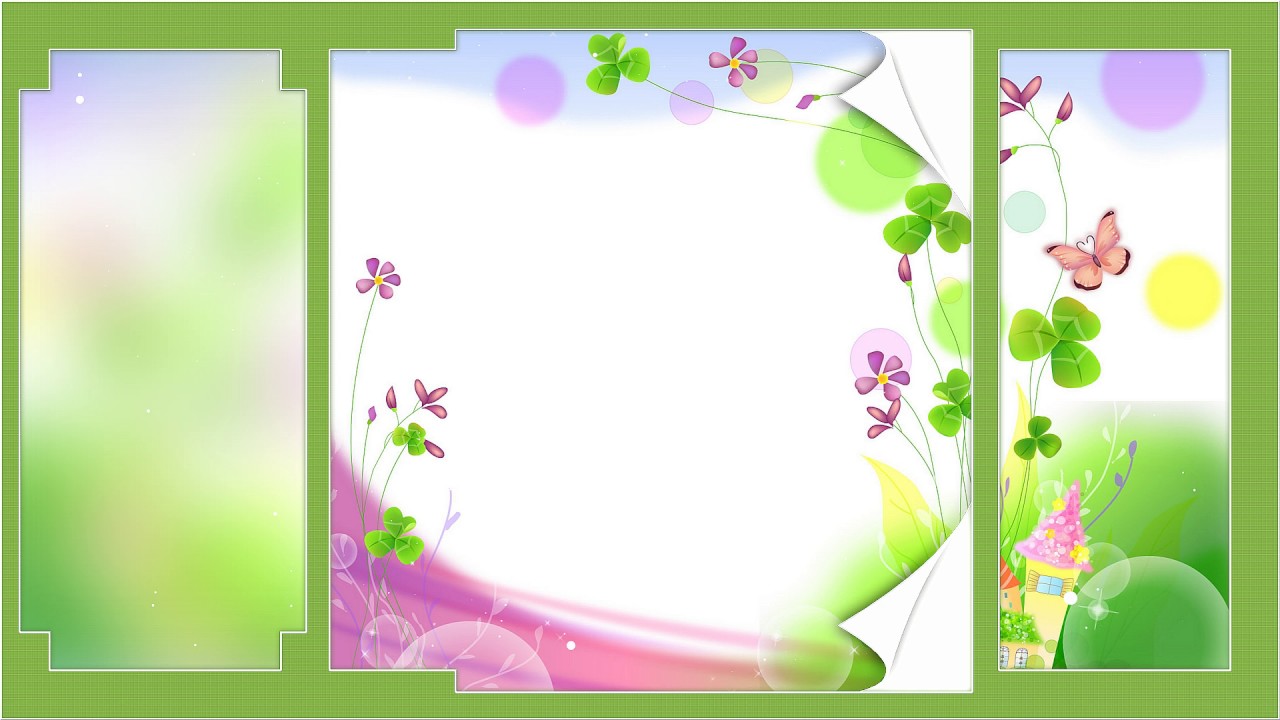 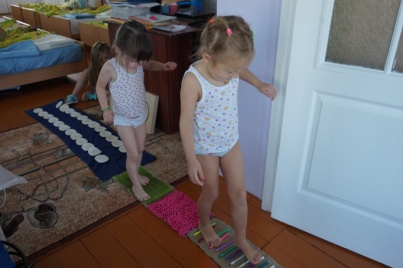 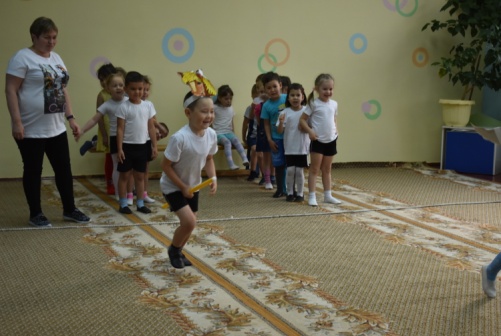 Режим работы детского сада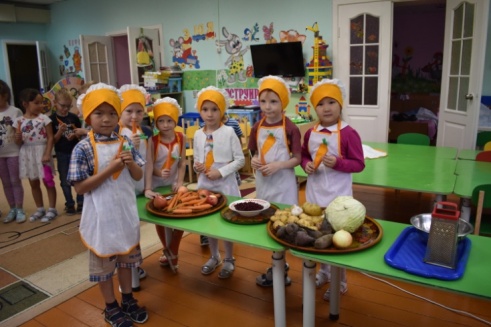 5 дневная рабочая неделя с режимомдля детей от 1,6 до 2-х лет и с 2-х до 7 лет.прием детей с 7 ч 30 мин, осмотр, игры;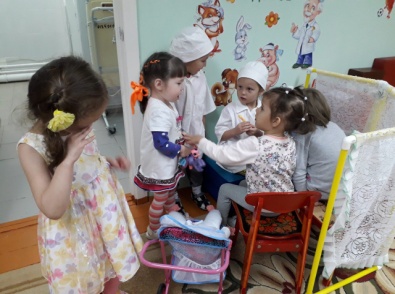 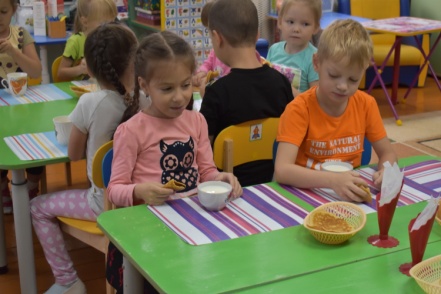 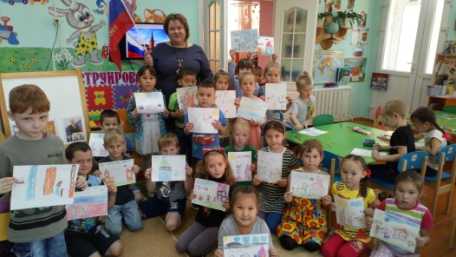 утренняя гимнастика; завтрак;занятия по расписанию в группах;прогулка; гигиенические процедуры;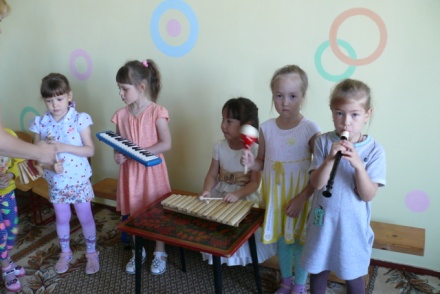 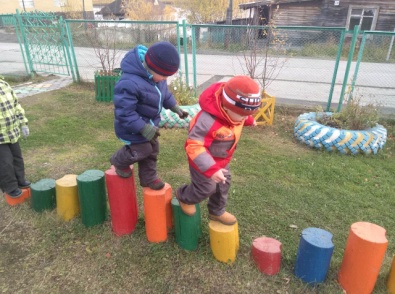 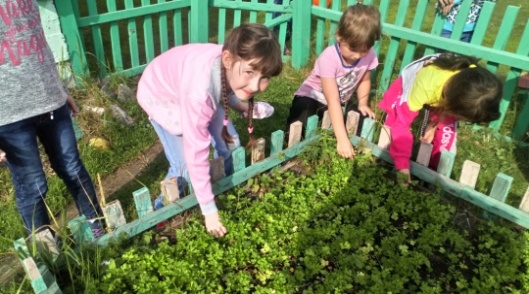 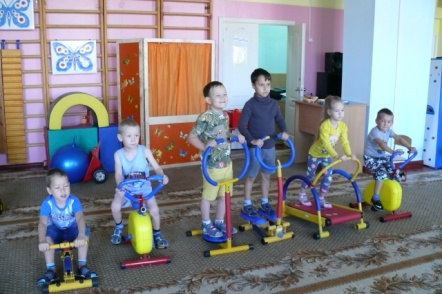 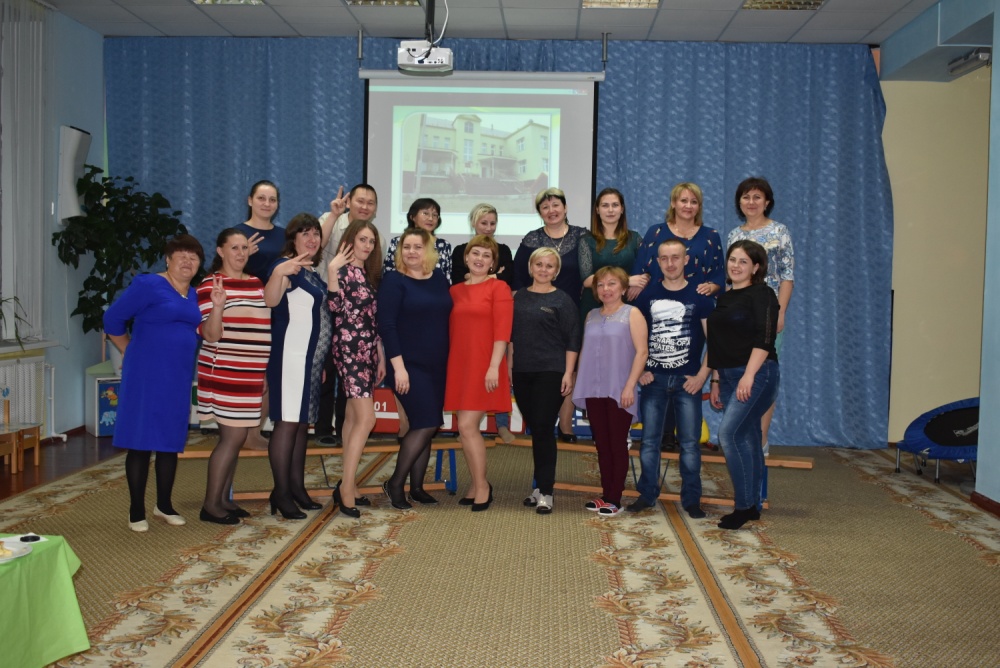 обед; дневной сон;гигиенические процедуры, полдник;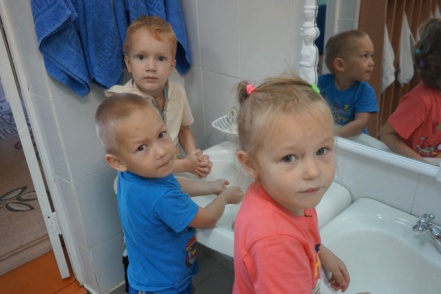 игры, организованная деятельность;прогулка, ужин;самостоятельная, организованная, деятельность, игры,уход домой 19 ч 30 мин.